Lektorė Oksana Mačėnaitė, Lietuvos sveikatos universiteto dėstytoja, doktorantė, sveikatos psichologijos magistrė„Pozityvioji SUP turinčių vaikų socialinės įtraukties pusė: galimybės ir priemonės pokyčių įgyvendinimui”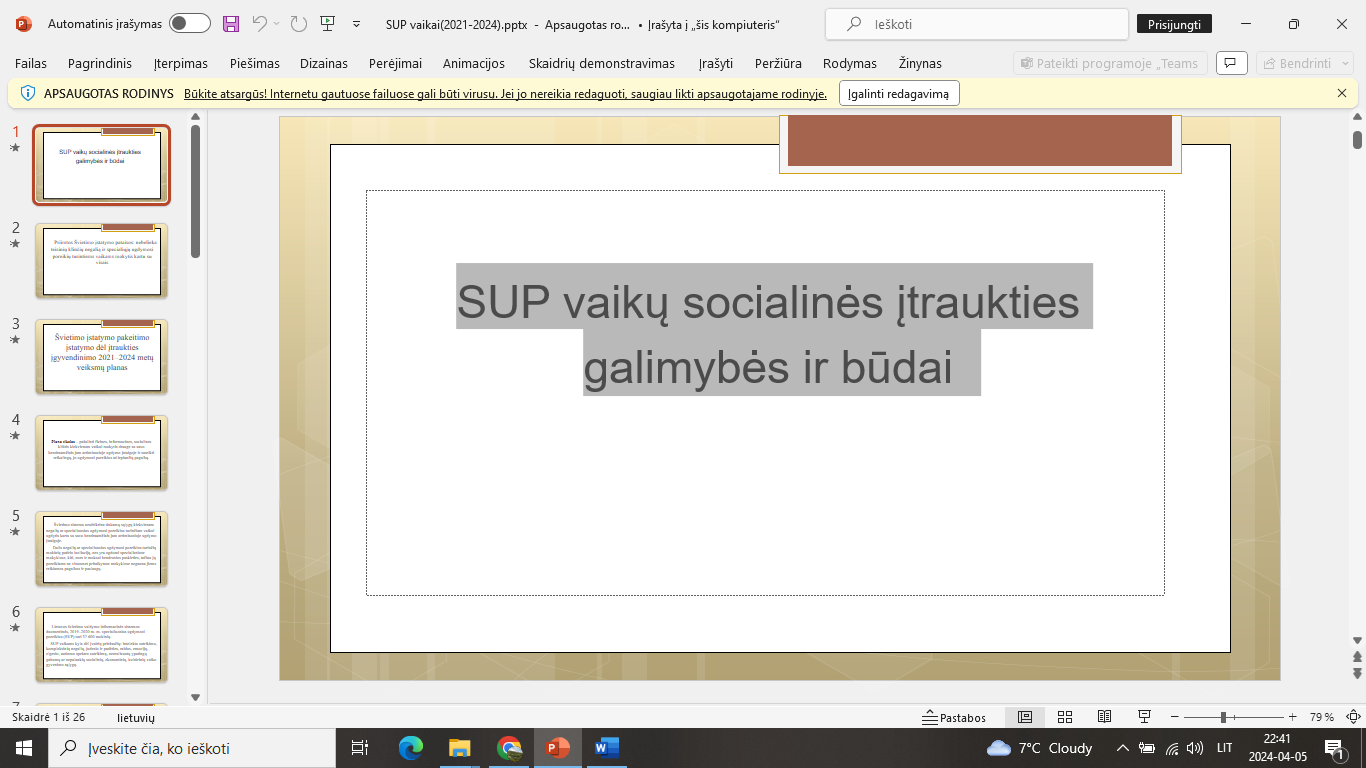 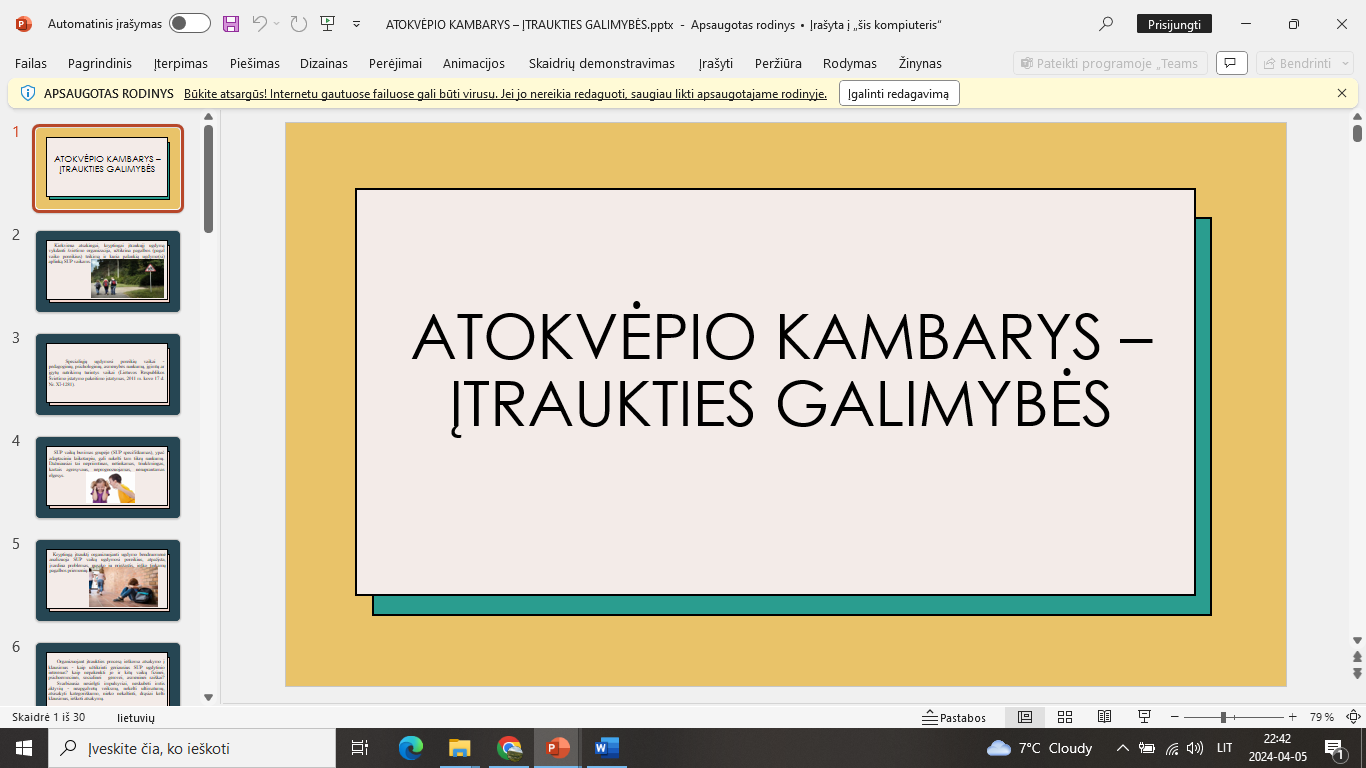 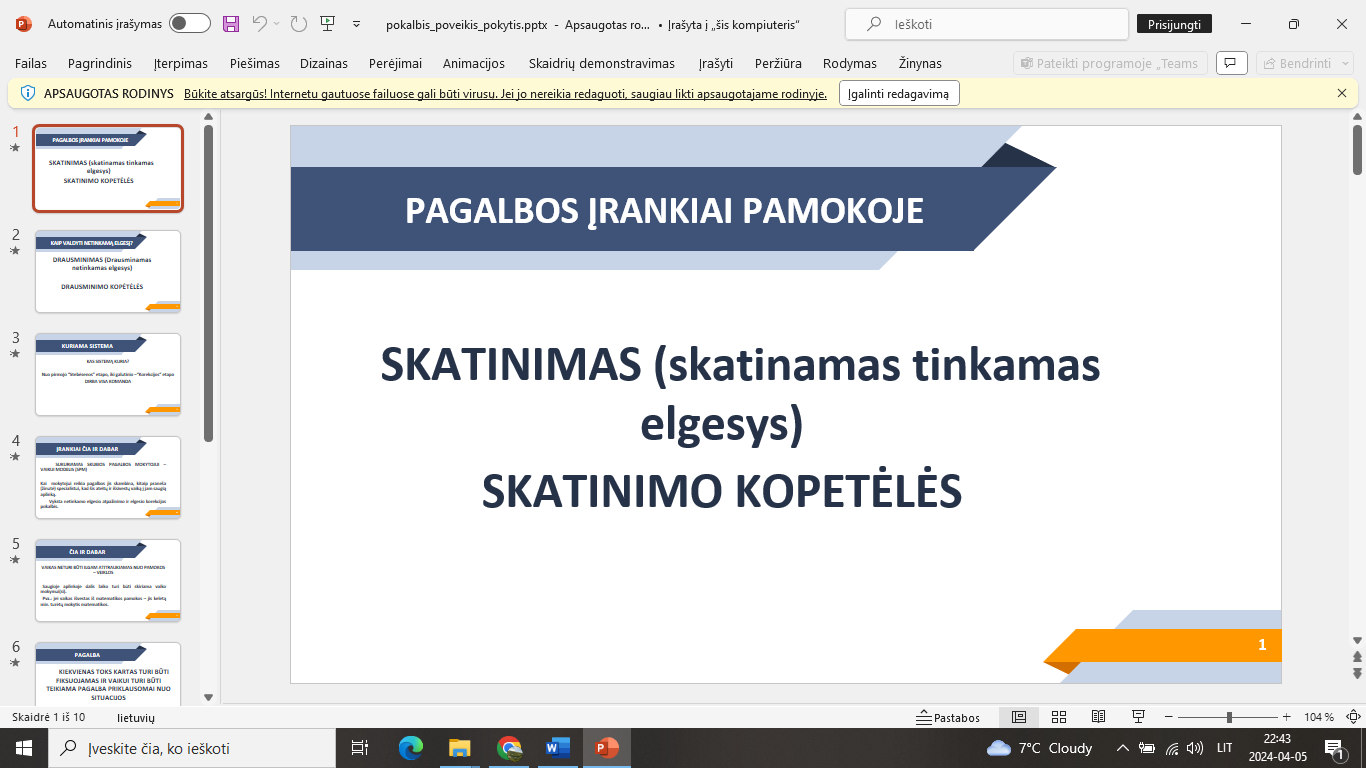 